ΠΡΟΣ ΤΗ ΒΟΥΛΗ ΤΩΝ ΕΛΛΗΝΩΝΤΡΟΠΟΛΟΓΙΑ-ΠΡΟΣΘΗΚΗΣτο σχέδιο νόμου του Υπουργείου Εργασίας και Κοινωνικής Ασφάλισης: «Για την ενίσχυση της εργασίας - Ενσωμάτωση της Οδηγίας (ΕΕ) 2019/1152 του Ευρωπαϊκού Κοινοβουλίου και του Συμβουλίου της 20ής Ιουνίου 2019 - Απλοποίηση ψηφιακών διαδικασιών και ενίσχυση της Κάρτας Εργασίας - Αναβάθμιση της επιχειρησιακής λειτουργίας του Υπουργείου Εργασίας και Κοινωνικής Ασφάλισης και της Επιθεώρησης Εργασίας».Θέμα: Μονιμοποίηση όλων των 5ετών, 7 ετών και των εποχικών πυροσβεστών.ΑΙΤΙΟΛΟΓΙΚΗ ΕΚΘΕΣΗ	Οι μεγάλες καταστροφικές πυρκαγιές, πλημμύρες, και άλλες καταστροφές, που εκδηλώθηκαν τα τελευταία χρονιά και είχαν ως αποτέλεσμα την απώλεια ανθρώπινων ζωών, περιουσιών, καλλιεργειών και χιλιάδων ζώων, καταδεικνύουν με τον πιο κατηγορηματικό τρόπο ότι όλοι οι πυροσβέστες 5ετούς υποχρέωσης και 7 ετούς καθώς και όλοι οι εποχικοί πυροσβέστες που υπηρετούν στο Πυροσβεστικό Σώμα, είναι άκρως απαραίτητοι και πρέπει να εργάζονται σε μόνιμη και σταθερή βάση για να καλύψουν ένα μέρος των μεγάλων ελλείψεων που υπάρχουν σε προσωπικό, προκειμένου να μπορέσουν οι πυροσβεστικές υπηρεσίες να ανταπεξέλθουν αποτελεσματικότερα στα επιχειρησιακά συμβάντα που προκύπτουν καθ΄ όλη την διάρκεια του έτους (αντιμετώπιση πυρκαγιών, διασώσεις - παροχές βοήθειας κατά την διάρκεια πλημμυρών, σεισμών και άλλων καταστροφών).ΤΡΟΠΟΛΟΓΙΑ – ΠΡΟΣΘΗΚΗΣτο σχέδιο νόμου του Υπουργείου Εργασίας και Κοινωνικής Ασφάλισης: «Για την ενίσχυση της εργασίας - Ενσωμάτωση της Οδηγίας (ΕΕ) 2019/1152 του Ευρωπαϊκού Κοινοβουλίου και του Συμβουλίου της 20ής Ιουνίου 2019 - Απλοποίηση ψηφιακών διαδικασιών και ενίσχυση της Κάρτας Εργασίας - Αναβάθμιση της επιχειρησιακής λειτουργίας του Υπουργείου Εργασίας και Κοινωνικής Ασφάλισης και της Επιθεώρησης Εργασίας».Στο τέλος του άρθρου 15 του νόμου 3938/2011 (Α΄61) προστίθεται  μεταβατική διάταξη ως εξής:Οι πυροσβέστες πενταετούς  και επταετούς θητείας, καθώς και οι πυροσβέστες εποχικής απασχόλησης με σχέση εργασίας ιδιωτικού δικαίου, που υπηρετούν στο Πυροσβεστικό Σώμα κατά την δημοσίευση του παρόντος, εντάσσονται αυτοδικαίως στο μόνιμο πυροσβεστικό προσωπικό χωρίς να απαιτείται νέα κρίση.Οι εντασσόμενοι έχουν τα ίδια δικαιώματα και υποχρεώσεις των μονίμων πυροσβεστών όπως προβλέπονται από τους υπηρεσιακούς κανονισμούς του Σώματος και καταλαμβάνουν οργανικές θέσεις, οι οποίες συνιστώνται με προεδρικό διάταγμα που εκδίδεται με πρόταση των αρμόδιων Υπουργών, με ταυτόχρονη κατάργηση ισάριθμων οργανικών θέσεων της ειδικής κατηγορίας πυροσβεστών πενταετούς και επταετούς θητείας.Με όμοιο διάταγμα απονέμεται ο βαθμός του πυροσβέστη και ρυθμίζεται κάθε λεπτομέρεια για την εφαρμογή των προηγούμενων εδαφίων σε σχέση με την επετηρίδα και τις βαθμολογικές προαγωγές.Σε περίπτωση που για οποιονδήποτε από τους ανωτέρω υπαλλήλους, διαπιστωθεί η ύπαρξη  κωλύματος που καθιστά αδύνατη την πραγματοποίηση της πρόσληψης του στο Πυροσβεστικό Σώμα, τότε ο υπάλληλος αυτός εντάσσεται αυτοδικαίως στο μόνιμο προσωπικό της Δασικής Υπηρεσίας στον τομέα της πρόληψης, φύλαξης και προστασίας των δασικών οικοσυστημάτων ή στους τομείς υπηρεσιών αρμοδιότητας της Πολιτικής Προστασίας που έχουν ως αντικείμενο την αντιμετώπιση των έκτακτων καταστάσεων που προκύπτουν από καταστροφές εξαιτίας πλημμυρών, χιονοπτώσεων, σεισμικών δονήσεων κ.ο.κ.Με την παρούσα καταργούνται τα Προεδρικά Διατάγματα 36/2019 και 38/2020 και όλες οι σχετικές διατάξεις του νόμου 3938/2011, του νόμου 4892/2022 καθώς και κάθε άλλη αντίθετη διάταξη ουσιαστικού και τυπικού νόμου.Η ισχύς της παρούσας αρχίζει από τη δημοσίευσή της.Αθήνα, 21 Σεπτεμβρίου 2023                               Οι προτείνοντες βουλευτέςΚΟΥΤΣΟΥΜΠΑΣ ΔΗΜΗΤΡΙΟΣΑΜΠΑΤΙΕΛΟΣ ΝΙΚΟΣΓΚΙΟΚΑΣ ΓΙΑΝΝΗΣΔΑΓΚΑ ΒΙΒΗΔΕΛΗΣ ΓΙΑΝΝΗΣΔΙΓΕΝΗ ΣΕΜΙΝΑΕΞΑΡΧΟΣ ΝΙΚΟΣΚΑΝΕΛΛΗ ΛΙΑΝΑΚΑΡΑΘΑΝΑΣΟΠΟΥΛΟΣ ΝΙΚΟΣΚΑΤΣΩΤΗΣ ΧΡΗΣΤΟΣΚΟΜΝΗΝΑΚΑ ΜΑΡΙΑΚΤΕΝΑ ΑΦΡΟΔΙΤΗΛΑΜΠΡΟΥΛΗΣ ΓΙΩΡΓΟΣΜΑΝΩΛΑΚΟΥ ΔΙΑΜΑΝΤΩΜΑΡΙΝΟΣ ΓΙΩΡΓΟΣΜΕΤΑΞΑΣ ΒΑΣΙΛΗΣΠΑΠΑΝΑΣΤΑΣΗΣ ΝΙΚΟΣΠΑΦΙΛΗΣ ΑΘΑΝΑΣΙΟΣΣΤΟΛΤΙΔΗΣ ΛΕΩΝΙΔΑΣΣΥΝΤΥΧΑΚΗΣ ΜΑΝΩΛΗΣΤΣΟΚΑΝΗΣ ΧΡΗΣΤΟΣ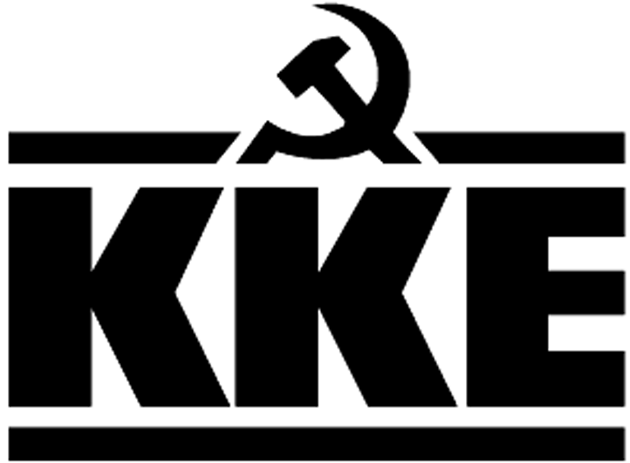 Κοινοβουλευτική ΟμάδαΛεωφ. Ηρακλείου 145, 14231 ΝΕΑ ΙΩΝΙΑ,τηλ.: 2102592213, 2102592105, 2102592258, fax: 2102592155e-mail: ko@vouli.kke.gr, http://www.kke.grΓραφεία Βουλής: 2103708168, 2103708169, fax: 2103707410